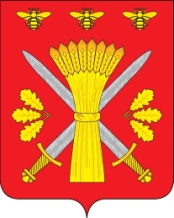 РОССИЙСКАЯ ФЕДЕРАЦИЯОРЛОВСКАЯ ОБЛАСТЬТРОСНЯНСКИЙ РАЙОННЫЙ СОВЕТ НАРОДНЫХ ДЕПУТАТОВПОСТАНОВЛЕНИЕ22 марта  2017 г.                                                                                          №   47с.ТроснаПринято на седьмом заседании районного Совета народных депутатов пятого созыва«О решении «Об определении должностного лица,на которое возложено непосредственное руководство работой по исполнению мероприятий Комплексного плана противодействия идеологии терроризма в РоссийскойФедерации на 2013-2018 годы на территории Троснянского района Орловской областии других мероприятий по противодействиюидеологии  терроризма»              В соответствии с пунктом «в» пункт 5.3 Комплексного плана противодействия идеологии терроризма в Российской Федерации на 2013-2018 годы, утвержденного Президентом Российской Федерации 26 апреля 2013 года № Пр-1069 , Троснянский районный Совет народных постановил:                1.Принять решение  «Об определении должностного лица,на которое возложено непосредственное  руководство работой по исполнению мероприятий Комплексного плана противодействия идеологии терроризма в Российской Федерации на 2013-2018 годы на территории Троснянского района Орловской области и других мероприятий по противодействию идеологии  терроризма»         2. Направить принятое решение Главе Троснянского района для подписания и дальнейшего опубликования.Председатель районного Советанародных депутатов                                                                   В.И.Миронов